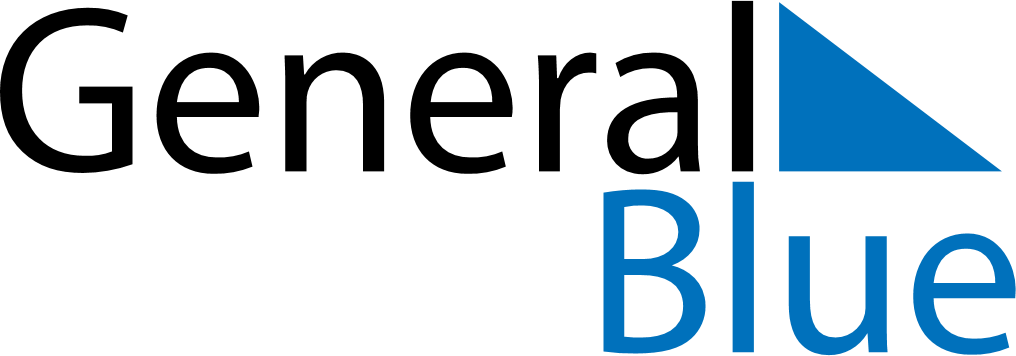 February 2025February 2025February 2025February 2025February 2025February 2025AngolaAngolaAngolaAngolaAngolaAngolaMondayTuesdayWednesdayThursdayFridaySaturdaySunday123456789Liberation Day10111213141516171819202122232425262728NOTES